Задания по темеСелекция9011,9012Срок выполнения заданий 12.05.2020Выполненные задания необходимо прислать по адресу: bio_mk@mail.ru В теме письма следует указать группу и Фамилию студента, например: 4011_Иванов Д На обучающей платформе «Цифровой колледж»  в курсе Биология необходимо в главе 2 Основы учения о наследственности и изменчивости:составить конспект раздела 2,3 выполнить упражнение Основы учения о наследственности и изменчивости1 (отправлять итоги не надо - отчет формируется автоматически)выполнить задание Основы учения о наследственности и изменчивости1 (отправлять итоги не надо - отчет формируется автоматически)Дополнить таблицуМетоды современной селекции растений и животныхКритерии оценки;Оценка   «5» ставится в случае:Отсутствия ошибок и недочётов при воспроизведении изученного материала, устранения отдельных неточностей, соблюдения культуры письменной и устной речи, правил оформления письменных работ.Оценка   «4» ставится в случае:Допущения незначительных (негрубых) ошибок, недочётов при воспроизведении изученного материала; соблюдения основных правил культуры письменной и устной речи, правил оформления письменных работ.Оценка   «3» ставится в случае:Наличия грубой ошибки, нескольких грубых ошибок при воспроизведении изученного материала; незначительного несоблюдения основных правил культуры письменной и устной речи, правил оформления письменных работ.Оценка    «2» ставится в случае:Наличия нескольких грубых ошибок, большого числа негрубых при воспроизведении изученного материала, значительного несоблюдения основных правил культуры письменной и устной речи, правил оформления письменных работ.Оценка    «1» ставится в случае:           Нет ответа.Название методаОписаниеВыбор родительских парОсуществляется отбор особей для получения потомства. При отборе учитывается фенотип, место происхождения, родственные связи.ГибридизацияНеродственная (отдалённая)Близкородственная: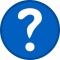 Скрещивание особей, принадлежащих к одному сорту или породе для закрепления полезного признака. В результате серии близкородственных скрещиваний возникают чистые линии — особи гомозиготные по данному признаку.ОтборМассовыйИндивидуальныйДля дальнейшего размножения отбирают группу особей, обладающих нужными признаками. Метод применяется в селекции перекрёстноопыляемых растений.Получение полиплоидовПри помощи особых веществ воздействуют на делящиеся клетки, нарушая процесс расхождения хромосом. В результате возникают организмы, содержащие несколько наборов хромосом. Полиплоиды обладают более крупными размерами, более высокой продуктивностью и устойчивостью к неблагоприятным факторам.Получение генно-модифицированных организмов